Отметь значком    V .   всех героев из сказки «Репка»?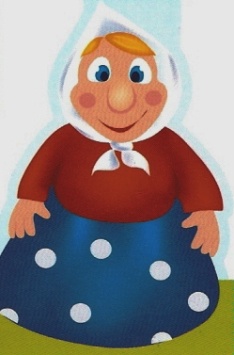 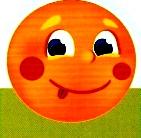 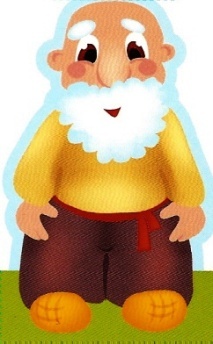 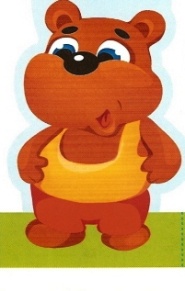 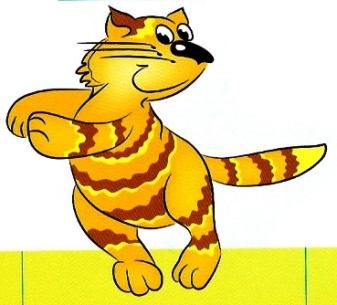 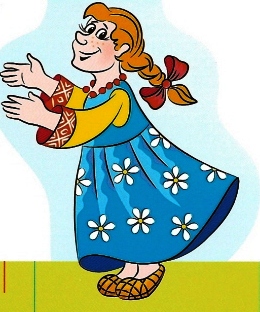 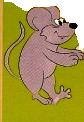 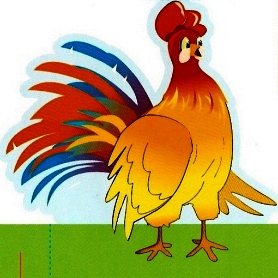 Каких картинок не хватает?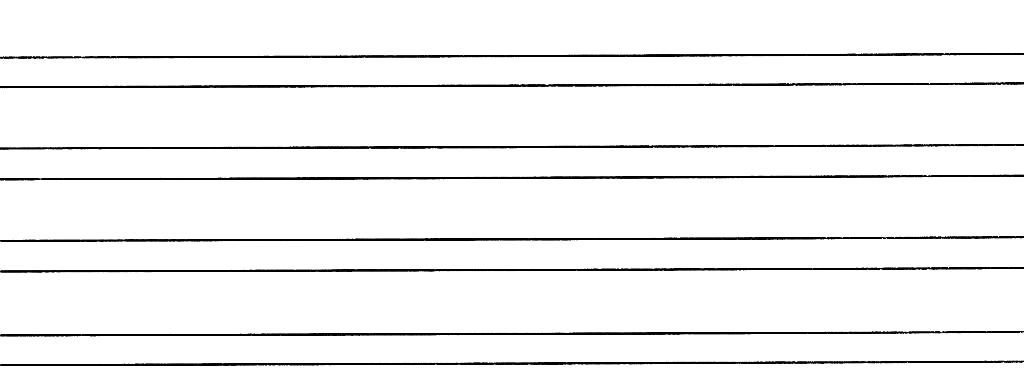 Отметь   значком    V .  домашнее животное.А.  Дед                     Б. Баба               В. Репка               Г. ЖучкаНа сколько «ног» больше  у  кошки,  чем  у  внучки?На  сколько меньше ног у деда и бабы,  чем  у кошки и мышки вместе? Напиши,  что  означает  слово  КЛИКНУЛА?